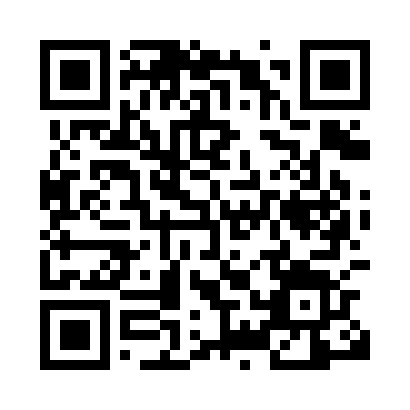 Prayer times for Aislingen, GermanyWed 1 May 2024 - Fri 31 May 2024High Latitude Method: Angle Based RulePrayer Calculation Method: Muslim World LeagueAsar Calculation Method: ShafiPrayer times provided by https://www.salahtimes.comDateDayFajrSunriseDhuhrAsrMaghribIsha1Wed3:465:581:155:158:3310:362Thu3:435:561:155:168:3510:393Fri3:415:551:155:168:3610:414Sat3:385:531:155:178:3710:435Sun3:355:521:155:178:3910:466Mon3:325:501:155:188:4010:487Tue3:305:481:155:188:4210:518Wed3:275:471:155:198:4310:539Thu3:245:451:155:208:4410:5610Fri3:215:441:155:208:4610:5811Sat3:185:431:155:218:4711:0112Sun3:165:411:155:218:4911:0313Mon3:135:401:155:228:5011:0614Tue3:105:381:155:228:5111:0915Wed3:075:371:155:238:5311:1116Thu3:045:361:155:238:5411:1417Fri3:015:351:155:248:5511:1618Sat2:595:331:155:248:5611:1919Sun2:585:321:155:248:5811:2220Mon2:575:311:155:258:5911:2421Tue2:575:301:155:259:0011:2522Wed2:575:291:155:269:0111:2523Thu2:565:281:155:269:0311:2624Fri2:565:271:155:279:0411:2625Sat2:565:261:155:279:0511:2726Sun2:555:251:155:289:0611:2727Mon2:555:241:155:289:0711:2828Tue2:555:231:165:299:0811:2829Wed2:555:231:165:299:0911:2930Thu2:545:221:165:299:1011:2931Fri2:545:211:165:309:1111:30